Adoption Solutions, Inc.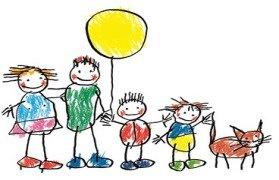 612 Washington StreetJefferson City, MO 65101573 632-6646APPLICATION FOR ADOPTIONSubmit this application along with the $300.00 Non-Refundable Application Fee to the mailing address.FAMILY CONTACT INFORMATIONNAME	_________________________________________________________NAME	__________________________________________________________	ADDRESS_______________________________________________________Work Phone(s): ____________________________				Home Phone(s): ____________________________Cell Phone (s): ____________________________			 Email: ____________________________________Date Place, County of Marriage: _____________________Number of previous marriages: (ASI prefers families with histories of one or less divorces)Husband 	Marital History _______________________________________________________________________________________________________________________________	    Wife Marital History ______________________________________________________________________________________________________________________________Children in the Home:	____	____	____	____	____				  #	M/F     Age     Bio	Adopted				____	____	____	____	____ 				 #	M/F     Age     Bio	AdoptedChildren Not LivingIn the Home:			____	____	____	____	____ 				 #	M/F     Age     Bio	Adopted8.	Have you applied for adoption through another agency? If so, list name of the agency, status of your application/adoption:______________________________________________________________________________________________________________________________________________________________________________________________________________________________________________________ADOPTIVE FATHER INFORMATION_____________________________________________	___________Last		First		Middle			D.O.B. ______________		SSN# _______________________Place of Birth:	___________		Nationality: ________	Religion: ____Hair Color:	___________		Ht.: _____	Wt.: ____	Eye Color:  ________ Education:	___________		Employer: ___________Occupation: ________Veteran Status: ___________History of Any Arrests (List; Explain; Current Disposition): ________________________________________________________________________________________________________________________________________________________________________________________________________________________________________________7.	Last jobs/employers starting with present employment:	Employer		From	To		Position		Mo/Earnings	___________________________________________________________________	Employer		From	To		Position		Mo/Earnings	___________________________________________________________________Military Service:	Veteran ________	Non-Veteran _________		If yes, list branch(es), dates of service(s), 	type of discharge. __________________________________________________________________________________  ___________________________________________________________________________________Mental Health HistoryHave you ever experienced or been treated for an alcohol, drug, or pornography-related problem?	____ No	____Yes.  If yes, what was the nature and extent of the problem?  When did you experience the problem?  When and where did you receive treatment for the 	problem?  What is your current disposition of this issue? ____________________________________________________________________________  ______________________________________________________________________________________________________________________________________________________________________10. Have you ever received mental health treatment? ____No	____Yes.  If yes, what was 	the nature and extent of the problem?  When did you experience the problem?  When and where did you receive treatment for the problem?  What is the current disposition of this issue?__________________________________________________________________________________  ______________________________________________________________________________________________________________________________________________________________________11.	ASI understands divorce occurs within relationships.  It is the agency policy to work with couples who have no more than one divorce per each parent. 	Prior Marriage(s):	____		From____	To____	Prior Marriage(s):	____		From____	To____Reason for Divorce(s): __________________________________________________________________________________  _________________________________________________________________________________________________________________________________________________________________________________________________________________________________________________________12.	Children from Prior Marriage(s):	Number of Children:	____		Ages______		Custody Arrangements: __________If you do not have primary custody, what are the visitation arrangements?  Do you remain current with all support payments?  What is the nature of the relationship with your former spouse?  How do you successfully co-parent your children? Is any child support up to date?_________________________________________________________________________________________________________________________________________________________________________________________________________________________________________________________ADOPTIVE MOTHER INFORMATION___________________________________		__________ ___________Last		First		Middle			D.O.B.		SSN#Place of Birth:	___________		Nationality: ________ Religion: __________Hair Color:	___________		Ht.: _____	Wt.: ____	Eye Color:  ________ Education:	___________		Employer: ___________Occupation: ___________________Veteran Status: ___________History of Any Arrests (List; Explain; Current Disposition): ________________________________________________________________________________________________________________________________________________________________________________________________________________________7.	Last jobs/employers starting with present employment:Employer		From	To		Position		Mo/Earnings	___________________________________________________________________Employer		From	To		Position		Mo/Earnings	___________________________________________________________________Employer		From	To		Position		Mo/Earnings	___________________________________________________________________	Employer		From	To		Position		Mo/Earnings	___________________________________________________________________Employer		From	To		Position		Mo/Earnings	___________________________________________________________________8.	Military Service:	Veteran ________	Non-Veteran _________	If yes, list branch(es), dates of service(s), 	type of discharge. __________________________________________________________________________________  ___________________________________________________________________________________9.	Mental Health	Have you ever experienced or been treated for an alcohol, drug, or pornography   related problem?	____ No	____Yes.  If yes, what was the nature and extent of the problem?  When did you experience the problem?  When and where did you receive treatment for the 	problem?  What is your current disposition of this issue? ____________________________________________________________________________  ______________________________________________________________________________________________________________________________________________________________________10. Have you ever received mental health treatment? ____No	____Yes.  If yes, what was 	the nature and extent of the problem?  When 	did you experience the problem?  	When and where did you receive treatment for the 	problem?  What is the current disposition of your issue?____________________________________________________________________________  ______________________________________________________________________________________________________________________________________________________________________11.	ASI understands that sometimes divorce occurs within relationships.  However, it is the agency policy to work with couples who have no more than one divorce per parent.	Prior Marriage(s):	____		From____	To____	Prior Marriage(s):	____		From____	To____	Reason for Divorce(s): _____________________________________________________  _________________________________________________________________________________________________________________________________________________________________________________________________________12.	Children from Prior Marriage(s): _______	Number of Children:	____		____Ages		Custody Arrangements: __________	If you do not have primary custody, what are the visitation arrangements?  Do you 	remain current with all support payments?  What is the nature of the relationship with your former spouse?  How do you successfully co-parent your children? ___________________________________________________________________________  _________________________________________________________________________________________________________________________________________________________________________________________________________________________________RELIGIOUS AFFILIATIONHusband:	_______________________________________________________________________			Church		                 City/State			        Clergy	Length of Membership/Frequency of attendance: __________________________________________________________________________________Wife/Partner: 	_________________________________________________________________			Church		                 City/State			        Clergy	Length of Membership/Frequency of attendance: ___________________________________________________________________________________ADOPTIVE FAMILY HEALTH INFORMATION/HISTORY1.	List major illnesses, accidents, surgeries, etc. you have had, when they occurred and what 	(if any) long term results you are currently experiencing:  	Adoptive Father_________________________________________________________________________________________________________________________________________________________________________________________________________________________________________________________	Adoptive Mother_________________________________________________________________________________________________________________________________________________________________________________________________________________________________________________________ List current medical problems or physical disabilities.	Adoptive Father_________________________________________________________________________________________________________________________________________________________________________________________________________________________________________________________	 	Adoptive Mother_________________________________________________________________________________________________________________________________________________________________________________________________________________________________________________________  2.	Do you currently use tobacco products?Adoptive Father:   ____Yes ____ NoAdoptive Mother: ____Yes ____ No3.	Infertility.  List diagnosis, who has the infertility, how it was treated: _________________________________________________________________________________________________________________________________________________________________________________________________________________________________________________________4.	Date of last treatment: _____________________________________________________CHILD PREFERENCE1.	Acceptable Race(s) are acceptable.  Where there is a fraction assume the other 	race is	 Caucasian.					Full		1/2Caucasian				____		_____African American			____		_____	Hispanic				____		_____American Indian			____		_____Other (List)			____		_____ 	2.	Age of child: (ASI places primarily infants 0 – 12 months in age; on rare occasion has placed older children)Acceptable Ages.  (Check all that Apply):Birth to three months:		____Four to six months:		____Twelve months and older	____3.	ASI does not guarantee the health of a child and strongly urges all adoptive families consult a physician regarding the child’s health status and available health information.  Understand that at some future point a child may develop a physical, mental health, behavioral, or developmental issue. The adoptive family acknowledges this, accepts these risks, and feels prepared to assist the child if this does occur.  ____ No	____YesWe would accept the following medical conditions:										Acceptable				UnacceptablePremature birth   		____					____Heart Murmur		____					____Club Foot			____					____Hernia			____					____Hydrocephalus		____					____Spina Bifida		____					____Drug Exposure		____					____Alcohol Exposure		____					____Use of tobacco and other drugs frequently occur during pregnancy.  ASI makes every effort to determine which drugs have been used during pregnancy and passes this information on to the adoptive families.  After delivery, the screening will indicate all (if any drugs) that the birth mother has used during pregnancy.  Prior to delivery this information may not be available or what the birth parent has shared may not be accurate.  We understand and are willing to take this risk. ____No		____Yes
We would accept the following conditions:	Acceptable		UnacceptableNo prenatal Care   					____			____Tobacco Use						____			____Marijuana Use						____			____Cocaine Use						____			____Heroin Use						____			____Methamphetamine Use					____			____Prescription Medication Use/Abuse			____			____Alcohol Use						____			____Other							____			____PROVISION OF BIRTHPARENT EXPENSESI/We understand many birthmothers request financial assistance to sustain themselves during pregnancy with short term follow up after placement.  Some birthmothers ask for financial assistance during pregnancy, some ask for their expenses to be reimbursed after placement.  ____Yes	____NoIf Yes, what is the extent of the assistance you can provide?  (assistance may include, but not limited to: rent, utilities, transportation, food, maternity, phone, unpaid medical, medications, etc.) _________________________________________________________________________________________________________________________________________________________________________________________________________________________________________________________  I/We are aware that a birthmother can change her mind at any point prior to or after delivery.  How would you and your spouse/partner deal with a situation where you had provided expenses and the birthmother changed her mind about her plan for adoption?  How will you deal with this?_________________________________________________________________________________________________________________________________________________________________________________________________________________________________________________________  I/We are aware and are willing to assume the risk that not every birthmother is 100% honest in her desire to develop a plan for adoption and may have ulterior motives in seeking financial assistance.  Should this occur how will you deal with this? _________________________________________________________________________________________________________________________________________________________________________________________________________________________________________________________ DISCIPLINEASI maintains a NO CORPORORATE PUNISHMENT philosophy.  Can you agree to adhere to this philosophy and are you willing to sign the NO CORPORORATE PUNISHMENT POLICY AGREEMENT?  ____Yes	____NOFINANCIAL INFORMATION1.	Adjusted Gross Income on your current Tax 1040. ____________________2.	Private Health Care Provider (list the name of the provider(s); policy #’s; address).	Length of Coverage. ___________________________________________	________________________________________________________________	________________________________________________________________3.	Life Insurance Provider (list the name of the provider(s); coverage amounts; policy #’s; address; beneficiary’s). 	________________________________________________________________	________________________________________________________________4.	Home	Date Purchased __________		Fair Market Value___________	Equity _________________		Balance Owed ______________	Mortgage Payment _______		Lender ____________________	Rent/Monthly __________		Value of Personal Belongings ____ASSETS		            Current Balance/Value	Bank/ Institution/City/StateChecking Account	___________________	____________________________________					___________________	____________________________________		Savings Account	___________________	____________________________________						Other Investments	___________________	______________						___________________	______________		LIABILITIESMortgage		Creditor			Balance			MO/PYMT.			___________________	______________				___________________	______________		Loans		___________________	______________					___________________	______________					___________________	______________		Car Payments	___________________	______________					___________________	______________	Credit Cards	___________________	______________					___________________	______________			___________________	______________		Other Debt		___________________	______________								___________________	______________How do you plan to pay ASI expenses, birthmother expenses (if appropriate), attorney’s fees, and any other adoption related expenses? ___________________________________________________________________________________________________________________________________________________________________________________________________________________________________________________________________________________________________________________________________________It is not uncommon for an adoptive family to experience one or more failed adoptions.  If this is your experience, how will you deal with this?  Explain._________________________________________________________________________________________________________________________________________________________________________________________________________________________________________________________I/WE certify that all the provided information is accurate and understand that any misrepresentation will be cause for disqualifications from ASI.  I/WE have researched adoption and understand the risks associated with this process and further understand that ASI does not guarantee successful placement.Signatures:  Adoptive Parent 		_________________________________              	___________Adoptive Parent 	           __________________________________		___________Agency Use OnlyASI Office Review_________________________________				________Staff Signature							Date